H L Á Š E N Í   M Í S T N Í H O   R O Z H L A S U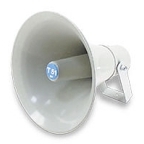 PONDĚLÍ – 23. 1. 2017Milí spoluobčané.Přeji vám hezké odpoledne.Poslechněte si hlášení.Ve středu 25. ledna v době od 9.50 do 10.00 hodin se do naší obce dostaví pojízdná prodejna prodávající kvalitní krmiva pro psy, kočky a hospodářská zvířata od české firmy BOCUS a vykupující králičí kůže za průměrnou cenu 70,- Kč/kg. Prodej se v naší obci bude uskutečňovat pravidelně jednou za měsíc ve stejný den a čas.Restaurace Varna ve Velké Bystřici si vás dovoluje pozvat na netradiční RETRO VÍKEND v pátek a sobotu 27. a 28. ledna. Rezervace je možná na tel. čísle: 606 745 831. Personál restaurace se těší na vaši návštěvu.Město Velká Bystřice prosí občany, kteří mají pronajaté hrobové místo na hřbitově ve Velké Bystřici, aby si zkontrolovali termín úhrady poplatku za pronájem tohoto místa. Ve většině případů měl být poplatek uhrazen do konce roku 2016. Konkrétní informace o platbách za hrobová místa vám poskytne paní Čadová z Městského úřadu ve Velké Bystřici na tel.: 585 351 370, mobil: 603 880 907.Obec Přáslavice vyhlašuje výběrové řízení na pracovní pozici – pracovník na zástup na pobočce Pošty Partner Přáslavice. Proškolení zajištěno, příjem žádostí je od 11. do 30. ledna. Předpokládaný nástup je od 1. března 2017. Další podrobnosti najdete na vyvěšeném letáku.  Paní Iva Mikulková oznamuje, že pravidelné úterní cvičení žen je zrušeno až do konce ledna.